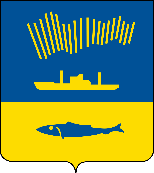 АДМИНИСТРАЦИЯ ГОРОДА МУРМАНСКАПОСТАНОВЛЕНИЕ23.06.2021                                                                                                        № 1723В соответствии с Федеральным законом от 06.10.2003 № 131-ФЗ                              «Об общих принципах организации местного самоуправления в Российской Федерации», постановлением Правительства Мурманской области                                    от 24.02.2021 № 101-ПП «Об утверждении региональной программы по обеспечению прав потребителей в Мурманской области на 2021-2023 годы», Уставом муниципального образования город Мурманск п о с т а н о в л я ю: 1. Утвердить комплекс мер по защите прав потребителей                                                в муниципальном образовании город Мурманск на 2021-2023 годы согласно приложению к настоящему постановлению. 2. Отменить постановление администрации города Мурманска                          от 06.07.2018 № 2040 «Об утверждении комплекса мер по защите прав потребителей в муниципальном образовании город Мурманск».3.	Отделу информационно-технического обеспечения и защиты информации администрации города Мурманска (Кузьмин А.Н.) разместить настоящее постановление с приложением на официальном сайте администрации города Мурманска в сети Интернет.4. Контроль за выполнением настоящего постановления возложить на заместителя главы администрации города Мурманска Синякаева Р.РВременно исполняющий полномочияглавы администрации города Мурманска                                       В.А. Доцник                                                                                                                                                     Приложение                 к постановлению администрации	             города Мурманска                                                                                                                                                        от 23.06.2021 № 1723Комплекс мер по защите прав потребителейв муниципальном образовании город Мурманск на 2021-2023 годы_____________________________________________№п/пМероприятиеОжидаемый результатПериод исполненияОтветственные исполнители123451.Размещение информации о требованиях законодательства Российской Федерации                             о защите прав потребителей на официальном сайте администрации города Мурманска          в сети Интернет во вкладках структурных подразделений, на портале информационной поддержки малого и среднего предпринимательства, в официальном печатном издании органов местного самоуправления города Мурманска - газете «Вечерний Мурманск»Повышение правовой грамотности населения и предпринимателей, сокращение количества поступления жалоб от населения (потребителей)2021-2023 гг.Комитет по экономическому развитию администрации города Мурманска,комитет по жилищной политике администрации города Мурманска,комитет по социальной поддержке, взаимодействию         с общественными организациями и делами молодёжи администрации города Мурманска  2.1Внедрение образовательных программ по финансовой грамотности в образовательный процесс дошкольных образовательных организаций, общеобразовательных организаций2Знакомство обучающихся               с основами финансовой грамотности, формирование навыков 32021-2023 гг.4Комитет по образованию администрации города Мурманска, муниципальное бюджетное учреждение дополнительного профессионального образования города Мурманска «Городской 5рационального финансового мышления, применение полученных навыков в реальных жизненных ситуацияхинформационно-методический центр работников образования», муниципальные бюджетные образовательные учреждения3.Организация и проведение вебинаров, научно-практических и (или) научно-методических конференций по проблемам повышения финансовой грамотностиПовышение финансовой грамотности педагогических работников, практическое применение полученных знаний, распространение опыта работы2021-2023 гг.Комитет по образованию администрации города Мурманска, муниципальное бюджетное учреждение дополнительного профессионального образования города Мурманска «Городской информационно-методический центр работников образования», муниципальные бюджетные образовательные учреждения4.Разработка и реализация дополнительных профессиональных программ повышения квалификации педагогических работников образовательных организаций города Мурманска по вопросам повышения финансовой грамотности обучающихсяПовышение финансовой грамотности педагогических работников, практическое применение полученных знаний, распространение опыта работы2021-2023 гг.Комитет по образованию администрации города Мурманска, муниципальное бюджетное учреждение дополнительного профессионального образования города Мурманска «Городской информационно-методический центр работников образования», муниципальные бюджетные образовательные учреждения123455.Обучение (повышение квалификации) и методическая поддержка педагогических работников, реализующих программы повышения финансовой грамотности для обучающихся дошкольных образовательных организаций, общеобразовательных организацийПовышение финансовой грамотности педагогических работников, практическое применение полученных знаний, распространение опыта работы2021-2023 гг.Комитет по образованию администрации города Мурманска, муниципальное бюджетное учреждение дополнительного профессионального образования города Мурманска «Городской информационно-методический центр работников образования», муниципальные бюджетные образовательные учреждения6.Обеспечение участия организаций общего образования в «Онлайн-уроках финансовой грамотности» Банка РоссииПовышение финансовой грамотности обучающихся, формирование навыков рационального финансового мышления, применение полученных навыков в реальных жизненных ситуациях2021-2023 гг.Комитет по образованию администрации города Мурманска, муниципальное бюджетное учреждение дополнительного профессионального образования города Мурманска «Городской информационно-методический центр работников образования», муниципальные бюджетные образовательные учреждения7. 1Организация и проведение муниципальных конкурсов, олимпиад, игр, турниров и иных видов тематических соревнований по финансовой грамотности среди целевых групп, в том числе с использованием дистанционных технологий2Повышение финансовой грамотности обучающихся, формирование навыков 32021-2023 гг.4Комитет по образованию администрации города Мурманска, муниципальное бюджетное учреждение дополнительного профессионального образования 5рационального финансового мышления, применение полученных навыков в реальных жизненных ситуацияхгорода Мурманска «Городской информационно-методический центр работников образования», муниципальные бюджетные образовательные учреждения8.Организация участия обучающихся образовательных организаций в региональных олимпиадах по финансовой грамотностиПовышение финансовой грамотности обучающихся, формирование навыков рационального финансового мышления, применение полученных навыков в реальных жизненных ситуациях2021-2023 гг.Комитет по образованию администрации города Мурманска, муниципальное бюджетное учреждение дополнительного профессионального образования города Мурманска «Городской информационно-методический центр работников образования», муниципальные бюджетные образовательные учреждения9.Пропаганда основ защиты прав потребителей и финансовой грамотности через средства массовой информации и сеть ИнтернетПовышение правовой и финансовой грамотности населения, сокращение количества жалоб2021-2023 гг.Комитет по культуре администрации города Мурманска10.1Печать и распространение буклетов (листовок) с информацией для потребителей,  2Повышение уровня доступности 32021-2023 гг.4Комитет по экономическому развитию администрации 5в том числе с информацией, предоставленной Управлением Роспотребнадзора по Мурманской областиинформации о правах потребителей и механизмах их защиты, установленных законодательством Российской Федерациигорода Мурманска11.Взаимодействие с Управлением Роспотребнадзора по Мурманской области      в сфере защиты прав потребителей (предоставление информации)Сокращение количества жалоб, поступающих          от населения2021-2023 гг.Комитет по экономическому развитию администрации города Мурманска12.Выявление и пресечение фактов торговли         в местах, не установленных для этой цели муниципальными нормативными правовыми актами:- составление протоколов об                                       административных правонарушениях, ответственность за которые предусмотрены статьёй 13 Закона Мурманской области            от 06.06.2003 № 401-01-ЗМО «Об административных правонарушениях»Сокращение количества обращений граждан по вопросу нарушения прав потребителей                 в связи с приобретением некачественных товаров2021-2023 гг.Комитет по экономическому развитию администрации города Мурманска, управления административных округов города Мурманска13.Направление информационных писем хозяйствующим субъектам, осуществляющим предпринимательскую деятельность в сфере потребительского рынка на территории города Мурманска по вопросам, связанным с необходимостью создания условий для обеспечениядоступности для инвалидов и другихПрофилактические мероприятия, направленные на сокращение количества жалоб            от маломобильных групп населения, на обеспечение защиты2021-2023 гг.Комитет по экономическому развитию администрации города Мурманска12345маломобильных групп населенияправ социально незащищённых категорий потребителей14.Проведение разъяснительной работы                 с руководителями управляющих компаний, товариществ собственников жилья, жилищно-строительных кооперативов (семинары, встречи), касающейся соблюдения норм жилищного законодательстваСокращение количества обращений (жалоб) от жителей многоквартирных домов, повышение качества предоставляемых услуг, повышение уровня социальной ответственности и правовой грамотности хозяйствующих субъектов, осуществляющих управление многоквартирными домами2021-2023 гг.Комитет по жилищной политике администрации города Мурманска